Задачи.Возможен ли реальный синтез глюкозы из пирувата в условиях, когдацикл лимонной кислоты и окислительное фосфорилирование полностьюингибированы? Аргументируйте свой ответ.Как влияет повышение концентрации АТФ и АМФ на каталитическуюактивность фруктозобисфосфатазы и фосфофруктокиназы? Как сказываютсяэти эффекты на величине потоков метаболитов глюконеогенеза и гликолиза?Почему?Подсчитайте сколько молекул АТФ образуется при превращенииглюкозы до 1,3-дифосфоглицерата в аэробных условиях.Рассчитайте, сколько молекул АТФ потребуется для синтеза в печениодной молекулы глюкозы из лактата. Как изменится синтез глюкозы приснижении отношения АТФ/АДФ? Объясните почему.При некоторых заболеваниях (например, злокачественныеновообразования поджелудочной железы) наблюдается повышенный синтезинсулина. У больных при этом наблюдается усиленное чувство голода,повышенная утомляемость, слабость. В дальнейшем присоединяетсянарушение мозговой деятельности. Почему развиваются описанные симптомы? Каков механизм наблюдаемых нарушений мозговой деятельности?Запишите реакции: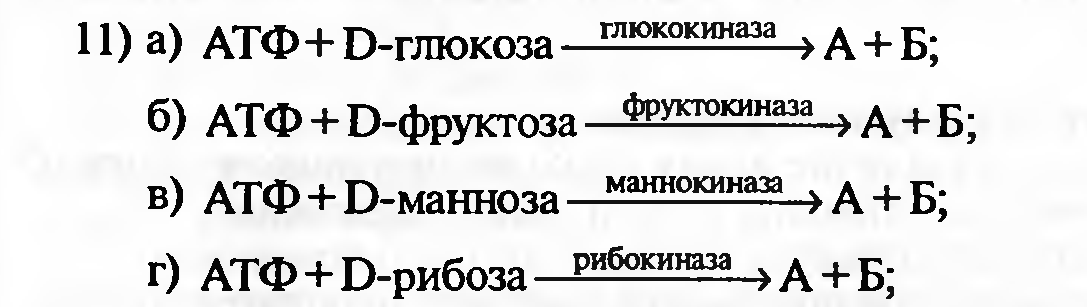 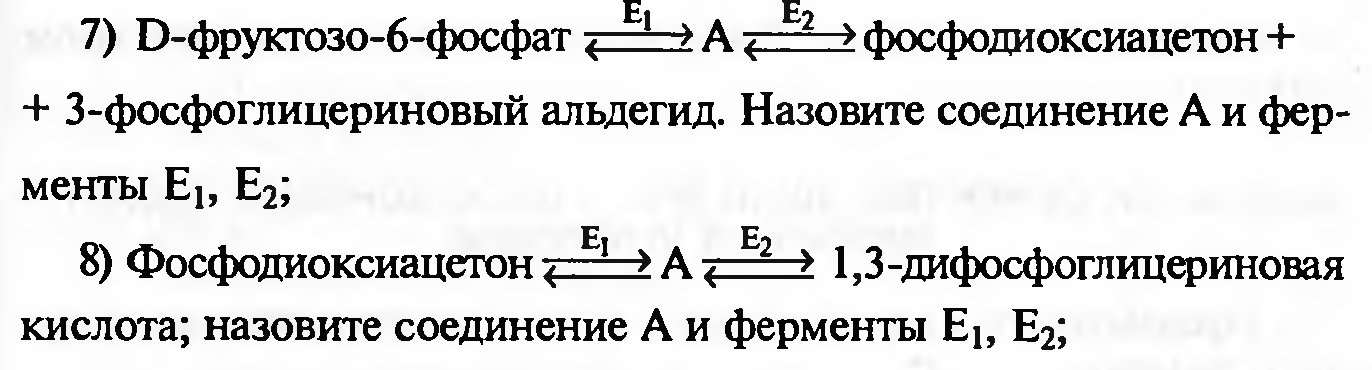 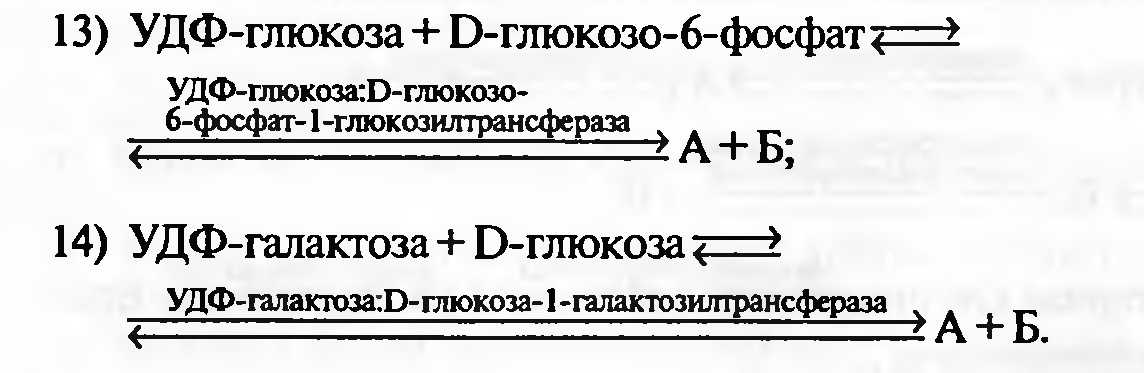 